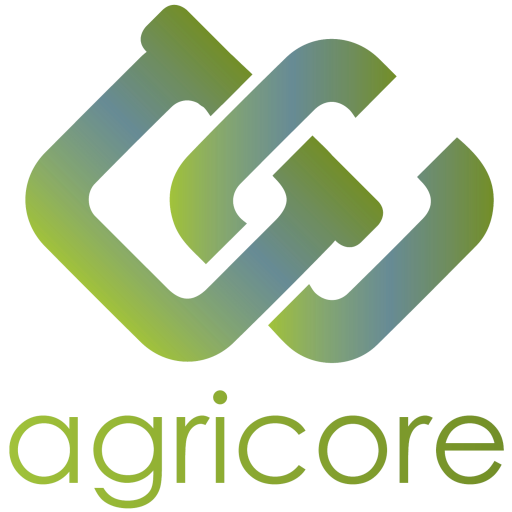 Informazioni sul DocumentoVersion HistoryRIASSUNTOIl presente documento è il deliverable "D9.5 - AGRICORE project website" del progetto AGRICORE, finanziato grazie al programma di ricerca e innovazione Horizon 2020 dell'Unione Europea sotto il Grant Agreement No. 816078, e presenta lo sviluppo del sito web del progetto.Questo deliverable è generato secondo la task 9.3: Attività di Comunicazione contenuto nel Work Package 9: Comunicazione e Disseminazione di AGRICORE. Questa attività riguarda lo sviluppo, tra gli altri materiali di comunicazione, dei siti web interni ed esterni del progetto. La creazione di entrambi i siti così come quello supplementare generato per il cluster AGRIMODELS sono descritti in questo deliverable.In generale, lo scopo di questo deliverable è di documentare il processo seguito per l'implementazione dei tre siti, cioè: https://www.agricore-project.eu, https://www.agrimodels-cluster.eu e il sito web interno del progetto.CONCLUSIONIQuesto deliverable contiene tutte le informazioni relative allo sviluppo dei siti web del progetto AGRICORE (pubblico e privato) così come quello del cluster AGRIMODELS. Con la pubblicazione tempestiva di queste pagine web, il consorzio fornisce un modo semplice per gli stakeholder esterni di farsi un'idea del lavoro svolto nel progetto AGRICORE (e negli altri partecipanti al cluster) nonché un modo semplice per contattare le persone giuste all'interno di questi consorzi.Per la preparazione di questo rapporto, sono stati presi in considerazione i seguenti deliverable:Titolo del progettoStrumento di supporto agent-based per lo sviluppo delle politiche agricoleAcronimo del progettoAGRICOREBando del progettoH2020-RUR-04-2018-2019Numero di sovvenzione816078Durata del progetto1.09.2019-31.8.2023 (48 mesi)VersioneDescrizioneOrganizzazioneData0.1Inizializzazione del templateIDENER05.12.20190.2Contributi iniziali di contenutoIDENER10.12.20190.3Generazione di dettagli estesi sui siti webAXIA15.12.20190.4Inclusione dei dettagli del sito web internoIDENER17.12.20191.0Versione finaleIDENER30.12.2019Numero DeliverableTitolo DeliverableBeneficiario PrincipaleTipologiaLivello di DivulgazioneData di ScadenzaD9.4AGRICORE Corporate IdentityAXIA InnovationSiti Web, Domande di Brevetto ecc.Pubblico4D9.5AGRICORE Project WebsiteIdenerSiti Web, Domande di Brevetto ecc.Pubblico4